လၢကၠိဖိတဖၣ်အဂီၢ်တၢ်ဆီၣ်ထွဲမၤစၢၤတၢ်အိၣ်ဆူၣ်အိၣ်ချ့လၢနံၤသဘျ့ဒီတကတီၢ်ညါအဆၢကတီၢ်တၢ်နဲၣ်ကျဲအံၤဟ့ၣ်လီၤဝဲဒၣ် တၢ်ဟ့ၣ်ကူၣ်ဟ့ၣ်ဖးလၢတၢ်ဆဲးမၤဝဲဒၣ်တၢ်ကွၢ်ထွဲလီၤနီၢ်သးတၢ်အိၣ်ဆူၣ်အိၣ်ချ့ဒီးတၢ်အိၣ်မုာ်အိၣ်ပၢၤလၢနံၤသဘျ့အဆၢကတီၢ်ဒီးတၢ်ဖံးစၢၤမၤစၢၤတဖၣ်လၢတၢ်တုၤထီၣ်ဝဲဒ်နလိၣ်ဘၣ်တၢ်မၤစၢၤအသိးန့ၣ်လီၤ.တၢ်ဖံးတၢ်မၤလၢအဆီၣ်ထွဲမၤစၢၤနီၢ်သးတၢ်အိၣ်ဆူၣ်အိၣ်ချ့ လၢအဂ့ၤတပၤဖဲလၢကၠိနံၤသဘျ့ဒီတကတီၢ်ညါအပူၤတၢ်ဂဲၤနီၢ်ခိတၢ်ဟူးတၢ်ဂဲၤမၤစၢၤဂ့ၤထီၣ်ဝဲဒၣ်သးတၢ်ပလၢၢ် ဒီးနီၢ်သးတၢ်အိၣ်ဆူၣ်အိၣ်ချ့– မၤလၢတၢ်သးဖှံ.ဟ့ၣ်ဂံၢ်ဟ့ၣ်ဘါနခိၣ်နူာ်လၢတၢ်အီၣ်တၢ်အီလၢအန့ၢ်ဂံၢ်န့ၢ်ဘါ – ကမၤဂ့ၤထီၣ်စ့ၢ်ကီးနသးတၢ်ပလၢၢ်ဘၣ်ပာ်တၢ်မံတၢ်ဂဲၤလၢအမ့ၢ်တၢ်ရ့ဒိၣ်လၢအဆီၣ်ထွဲမၤစၢၤဝဲဒၣ် နသးဒီးနသးတၢ်ပလၢၢ်အတၢ်အိၣ်မုာ်အိၣ်ပၢၤအဂီၢ်ဃုထံၣ်န့ၢ်တၢ်အိၣ်ဘှံးဒီးမၤဒိးတၢ်မၤကျဲခိၣ်သ့ၣ်တဖၣ်ရ့လိာ်ဆဲးကျိးဆဲးကျၢဒီးဟံးန့ၢ်တၢ်ဆၢကတီၢ်ဒီးနတံၤသကိးဒီးပှၤလၢအဘၣ်ထွဲဒီးနၤတဖၣ်ဟံးန့ၢ်တၢ်ဆၢကတီၢ်ဒီးတၢ်လၢအမုာ်ဘၣ်နၤတဖၣ်ကျဲးစၢးကတိၤတၢ်လၢအမုာ်ဒီးအဂ့ၤ – သ့ၣ်နီၣ်ထီၣ်လၢ နတမ့ၢ်ပှၤထဲတဂၤဧိၤဃုမၤန့ၢ်တၢ်မၤစၢၤစဲၣ်နီၢ်ဖဲနလိၣ်ဘၣ်အခါ.1ပလၢၢ်ဘၣ်ဒ်န့ၣ်သိး—တၢ်တိစၢၤမၤစၢၤတၢ်သးစၢၢ်ဆၢဒီးတၢ်ဟူးတၢ် ဂဲၤလၢကၠိဖိတဖၣ်အဂီၢ်. သးလၢပှဲၤဒီးတၢ်မဲာ်မုာ်နါဆၢဟ့ၣ်နၤတၢ်ဟ့ၣ် ကူၣ်အဂ့ၤလၢတၢ်ကွၢ်ထွဲလီၤနနီၢ်ကစၢ်အဂီၢ်, တၢ်နၢ်ပၢၢ်ဒီး တၢ်ပၢဆှၢ ရဲၣ်ကျဲၤလီၤနတၢ်သးပလၢၢ်, အိၣ်ဒီးတၢ်သးစၢၢ်ဆၢ, သ့သးကညီၤလီၤ နီၢ်ကစၢ်သး, သမံထံကွၢ်တၢ်လၢအတလီၤတံၢ်လီၤဆဲးတဖၣ်ဒီး ကတဲာ်ကတီၤသးလၢတၢ်ဆီတလဲအဂီၢ်.နကထံၣ်ဘၣ်လၢတၢ်ဟူးတၢ်ဂဲၤတဖၣ်အံၤတမ့ၢ်တၢ်လၢတၢ်ပှဲၤလၢတၢ်ကွၢ်ထွဲလီၤနနီၢ်သးတၢ်အိၣ်ဆူၣ်အိၣ်ချ့အဂီၢ်ဘၣ်န့ၣ်လီၤ. အဝဲအံၤမ့ၢ်တၢ်ပနီၣ်တနီၤနီၤလၢနကလိၣ် ဘၣ်တၢ်ဆီၣ်ထွဲ မၤစၢၤတနီၤနီၤ.တၢ်ပနီၣ်တဖၣ်လၢနၤ မ့တမ့ၢ် နတံၤသကိးကလိၣ်ဘၣ်ဝဲလၢ တၢ်ဆီၣ်ထွဲမၤစၢၢၤနီၢ်သးတၢ်အိၣ် ဆူၣ်အိၣ်ချ့အဂီၢ်ပာ်သူၣ်ပာ်သးဒီးဃုထံၣ်န့ၢ်တၢ်မၤစၢၤစဲၣ်နီၢ်လၢတၢ်ဆီတလဲမၤအသးဖဲအပူၤကွံာ်ခံနွံ မ့တမ့ၢ် အါနွံအဆၢကတီၢ်ဒ်အမ့ၢ်—တအိၣ်ဒီးတၢ်သးစဲ မ့တမ့ၢ် တသးစဲနုာ်လီၤပၣ်ဃုာ်သကိးဖဲတၢ်ဟူးတၢ်ဂဲၤ လၢအမုာ်ဘၣ်အီၤဒ်ညီနုၢ်အသိးတူၢ်ဘၣ် “တမုာ်တလၤ”, သးတၢ်ဆီၣ်သနံး မ့တမ့ၢ် ကိၢ်တၢ်ဂီၤ တၢ်တမ့ၢ် ဒ်ညီနုၢ်အသိးတၢ်လၢအမၤညီနုၢ်သးတဖၣ်ကီခဲနးထီၣ်သူၣ်အ့န့သးအ့ညီ မ့တမ့ၢ် သးဒိၣ်ထီၣ်ညီမၤတၢ်လၢအလီၤပျံၤလီၤဘၣ်ယိၣ်တဖၣ်, ဒ်အမ့ၢ်တၢ်စူးကါသံးဧိၤဂာ်ဧိၤ မ့တမ့ၢ် ကသံၣ်မူၤဘှိးတကနၣ်ဃုာ်တၢ် မ့တမ့ၢ် တူၢ်ဘၣ်လၢအသူၣ်ဃၢသးဃၢအိၣ်ဒီးတၢ်ကီတၢ်ခဲလၢတၢ်သးစၢၢ်ဆၢဒီးတၢ်ထိၣ်ဟူးထိၣ်ဂဲၤသးအိၣ်ဒီးတၢ်ဆိမိၣ်ဆိမးလၢအတဂ့ၤတကပၤအါမးတၢ်မံတၢ်ဂဲၤဒီးတၢ်အီၣ်တၢ်အီဆီတလဲသး.2 3headspace – မိၢ်ပၢ်တဖၣ်အတၢ်နဲၣ်ကျဲဘၣ်ထွဲ ကၠိအတၢ်ဂ့ၢ်ကီဒီးတၢ်သးဆီၣ်တံၢ် https://headspace.org.au/friends-and-family/parents-guide- tips-for-managing-stress-and-problems-at-school/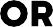 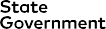 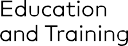 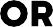 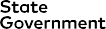 headspace ‘ခိၣ်နူာ်သးအတၢ်အိၣ်ဆူၣ်အိၣ်ချ့ဒီးနၤ’ လံာ်တယၢ် https://headspace.org.au/assets/Uploads/Mental-Health-Posters-mgpdf.pdfheadspace – နကဘၣ်တဲတၢ်ဒီးနဖိဘၣ်ဃးခိၣ်နူာ်အတၢ်အိၣ်ဆူၣ်အိၣ်ချ့ဒ်လဲၣ်အဂ့ၢ် https://headspace.org.au/dads/ဆီၣ်ထွဲမၤစၢၤနတံၤသကိးတဖၣ်နၤဒီးနတံၤသကိးတဖၣ်ထံၣ်လိာ်အိၣ်သကိးသးတဂၤစုာ်စုာ်လၢ တၢ်ဆီၣ်ထွဲမၤစၢၤအဂီၢ်တချုးဖဲဃုထံၣ်ပှၤနီၢ်ဒိၣ်တၢ်မၤစၢၤ မ့တမ့ၢ် ပှၤရဲၣ်ကျဲၤမၤစၢၤတၢ်ဖိအအိၣ်န့ၣ်လီၤ. နၤဒီးနတံၤသကိးမၤစၢၤ လိာ်သးတဂၤစုာ်စုာ်သ့ခီဖျိ—ဆဲးကျိး 000 ဖဲနသကိးမ့ၢ်လိၣ်ဘၣ်ဂ့ၢ်ဂီၢ်အူတၢ်မၤစၢၤ မ့တမ့ၢ် အိၣ်ဖဲတၢ်မၤဆါလီၤအနီၢ်ကစၢ်သးအခါ မ့တမ့ၢ် အဂၤတဖၣ်ဆဲးကျိးဒီးတံၤသကိးအဂၤ, ဟ့ၣ်အီၤတၢ်ဆီၣ်ထွဲမၤစၢၤ ဒီးဒုးသ့ၣ်ညါအီၤလၢနကိၢ်တၢ်လၢအဂီၢ်ဒုးသ့ၣ်ညါနတံၤသကိးလၢနအဲၣ်ဒိးတဲဘၣ်ပှၤနီၢ်ဒိၣ်လၢနနာ်န့ၢ်အီၤသ့ဘၣ်ဃးဒီးနတၢ်ဘၣ်ယိၣ်ဘၣ်ဘီအဂ့ၢ်.အိၣ်ဒီးတၢ်တဲသကိးအကလုာ်တဖၣ်အံၤကမ့ၢ်တၢ်လၢအကီသ့ဝဲန့ၣ်လီၤ. တၢ်ဂ့ၢ်တၢ်ကျိၤလၢတၢ်ဆီၣ်ထွဲမၤစၢၤတံၤသကိးအကျိၤအ ကျဲ တဖၣ်အိၣ်ဖျါဝဲဖဲ headspace ပှာ်ယဲၤသန့အပူၤ—ကျိၤကျဲလၢ တၢ်မၤစၢၤတံၤသကိးဖဲအကွၢ်ဆၢၣ်မဲာ်တၢ်ကီတၢ်ခဲအဆၢကတီၢ်.တၢ်ဆီၣ်ထွဲမၤစၢၤသးတၢ်အိၣ်ဆူၣ်အိၣ်ချ့Your local GP ဟ့ၣ်လီၤမၤစၢၤအါထီၣ်တၢ်ဆီၣ်ထွဲမၤ စၢၤသ့ဝဲheadspace  တၢ်ဟ့ၣ်ကူၣ်ဟ့ၣ်ဖး- Victorian ပဒိၣ်တီၤထီ ကၠိဖိ, ဃုာ်ဒီးပှၤလၢအဖျိထီၣ်ကၠိဝံၤအလီၢ်ခံ, နုာ်လီၤမၤန့ၢ်ဝဲဒၣ် တၢ်ဟ့ၣ်ကူၣ်ဟ့ၣ်ဖးအတၢ်မၤစၢၤဖဲ headspace အအိၣ်သ့ဝဲန့ၣ် လီၤ. ဖဲနံၤသဘျ့အကတီၢ်အံၤ, နမၤစၢၤလီၤနီၢ်ကစၢ်သးလၢ တၢ်ကိးဝဲဒၣ်န လီၢ်ကဝီၤ headspace စဲထၢၣ်.eheadspace: 1800 650 890 www.headspace.org.au/eheadspaceKids Helpline: 1800 551 800 www.kidshelpline.com.au Lifeline: 13 11 14 www.lifeline.org.auBeyond Blue: 1300 224 636 www.beyondblue.org.auHead to Help: 1800 595 212 www.headtohelp.org.auSuicide Call Back Service: 1300 659 467 www.suicidecallbackservice.org.auဆဲးကျိး 000 ဖဲနမ့ၢ်လိၣ်ဘၣ်ဂ့ၢ်ဂီၢ်အူတၢ်မၤစၢၤ.တၢ်ဒီသဒၢတၢ်မၤဆါလီၤနီၢ်ကစၢ်သးဒီးတၢ်မၤသံလီၤသးအတၢ်မၤစၢၤတၢ်ဒိးန့ၢ်တၢ်ကွၢ်ထွဲလီၤနီၢ်သးတၢ်အိၣ်ဆူၣ်အိၣ်ချ့တၢ်တိာ်ကျဲၤ (ReachOut)တၢ်မနုၤလၢနအဲၣ်ဒိးသ့ၣ်ညါဘၣ်ဃးတၢ်မၤဆါလီၤနီၢ်ကစၢ်သးအဂ့ၢ် (headspace)တၢ်အကျိၤအကျဲလၢတၢ်မၤစၢၤဝဲဒၣ်ပှၤတဂၤဂၤဖဲအဲၣ်ဒိး မၤသံလီၤ သးအခါ (SANE Australia)ဟံၣ်ဖိဃီဖိတၢ်စုဆူၣ်ခီၣ်တကးအတၢ်ဆီၣ်ထွဲမၤစၢၤတဖၣ်Safe Steps: 1800 015 188 www.safesteps.org.au1800RESPECT: 1800 737 732www.1800respect.org.auWhat’s okay at home:www.woah.org.auဟံၣ်ဖိဃီဖိတၢ်စုဆူၣ်ခီၣ်တကးတၢ်ဆီၣ်ထွဲမၤစၢၤ တၢ်တိစၢၤမၤစၢၤသးတၢ်အိၣ်ဆူၣ်အိၣ်ချ့သးတၢ်အိၣ်ဆူၣ်အိၣ်ချ့အ Toolkitနၢ်ပၢၢ်သး တၢ်အိၣ်ဆူၣ်အိၣ်ချ့အဂ့ၢ် တၢ်မၤသးနီၢ်နီၢ် (Orygen)မၤလိနၢ်ပၢၢ်တၢ်ဃ့ၣ်လီၤဘှါဘၣ်တၢ်ကွၢ်ဆၢၣ်မဲာ်ဒီး တၢ်ကီတၢ်ခဲကတီၢ်အတၢ်ဂ့ၢ်ကီ (headspace)မၤန့ၢ်သးသမူ (လၢတၢ်ပၢၤဃာ်န headspace တၢ်အိၣ်ဆူၣ်အိၣ်ချ့အဂီၢ်) (headspace)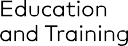 20-174(Student)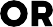 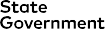 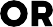 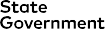 